İç Paydaşlar Toplantısı21.10.2021Meslek Yüksekokulumuz, “Avrupa Akademik Dürüstlük Haftası” kapsamında Çanakkale Onsekiz Mart Üniversitesi Akademik Etik Uygulama ve Araştırma Merkezi tarafından düzenlenen Kurumsal Akademik Dürüstlük Kültürü Geliştirme Semineri’ne katılarak İÇ PAYDAŞ toplantısı gerçekleştirdi. Seminerde Doç. Dr. Salim Razı tarafından hem öğrencilerimizi hem de akademisyenlerimizi yakından ilgilendiren akademik dürüstlük ve intihal konularında sunum yapıldı. Seminere müdürümüz, müdür yardımcılarımız, program başkanlarımız ve programlarımızı temsilen öğrencilerimiz katılım sağladı.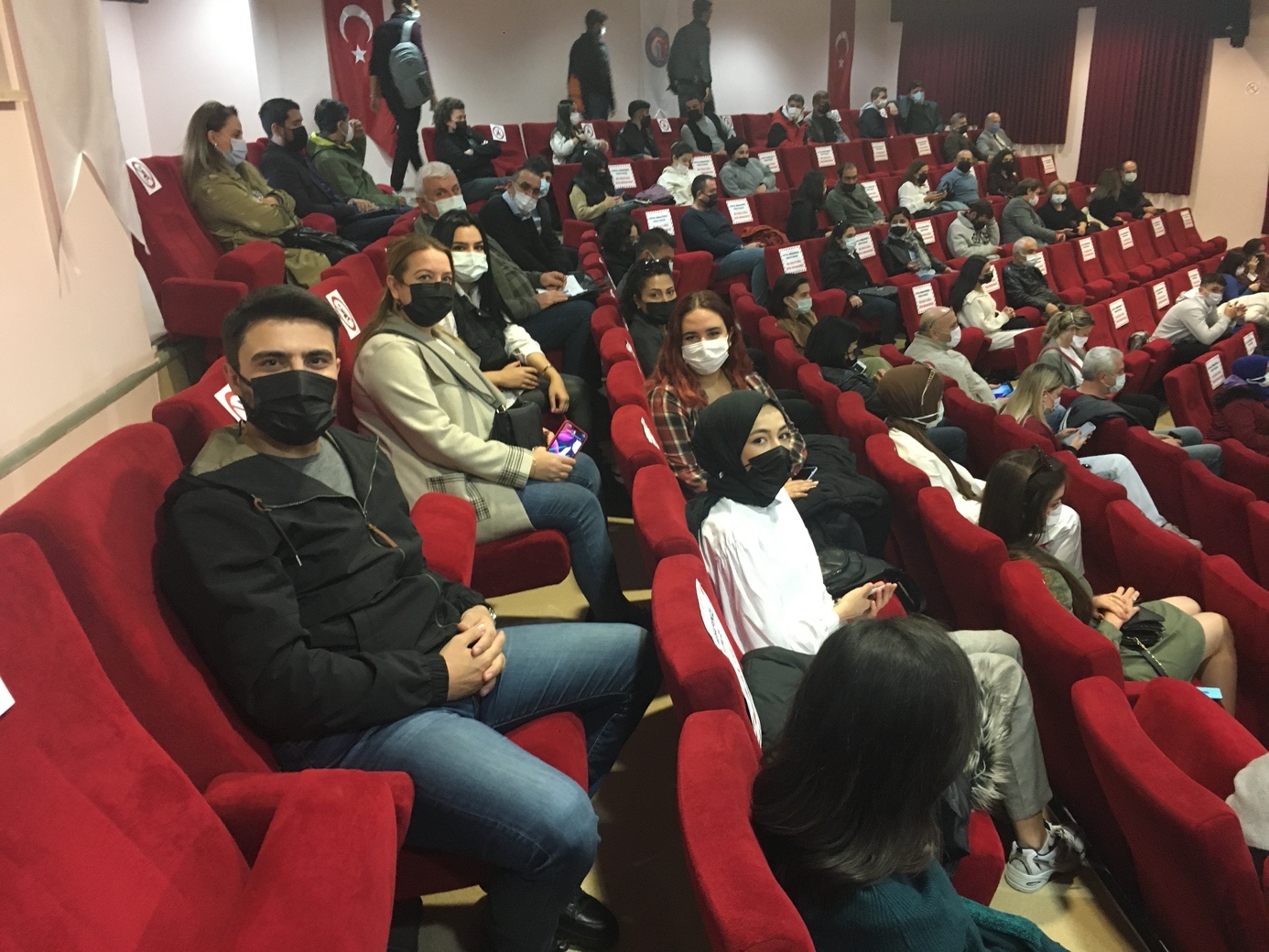 